       FICHE D’INSCRIPTION POUR LA SAISON 2021/2022 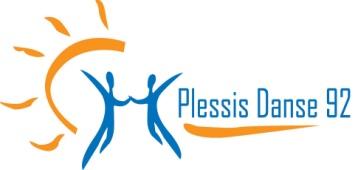 NOM :  Mr Mme,Mlle         						Adhésion à l’association : 34€PRENOM  :					             1h/semaine =        146€    (+34=180€) *DATE DE NAISSANCE  :  			             1h30/semaine =    174€    (+34=208€) *							             2h/semaine =        210€    (+34=244€) *ADRESSE :					             2h30/semaine =    259€    (+34=293€) *           						             3h/semaine =        308€    (+34=342€) *CODE POSTAL:	3h30/semaine=     345€    (+34=379€) *	     4h/semaine =        384€    (+34=418€) *	 4h30/semaine =    418€    (+34=452€) *E-MAIL:                                           @	5h/semaine =        455€    (+34=488€) *	5h30/semaine =    493€    (+34=527€) *TELEPHONE: Domicile :		Chèques à l’ordre de : PLESSIS  DANSE 92 	           Portable :						DEMANDE D’ATTESTATION POUR  LE CE : OUI-NON                Salle  : Espace Peri :2, rue Gabriel PériCONDITION GENERALESArt.1:L’adhérent bénéficiera suivant la formule d’adhésion choisie des services s’y rattachant en fonction de la validité de celui-ci.Art. 2:Compte tenu de la multiplicité par discipline des cours offerts, l’interruption ou la suppression d’un ou plusieurs d’entre eux ne pourra entraîner l’annulation ou la prolongation du contrat.Art. 3:Le paiement du présent contrat se fait au comptant le jour de sa signature*. Le droit d’adhésion est incessible et personnel.Art.4:Toute personne désirant adhérer à l’association devra impérativement fournir un certificat d’aptitude à la pratique de la danse et 1 photo d’identité sous 15 joursArt. 5:La non fréquentation des cours ne pourra entraîner aucun remboursement ni partiel ni total.Art.6:En cas d’accident, l’adhérent est tenu d’en faire la déclaration dans les 48 heures auprès de l’associationArt.7:En cas de vol, l’association décline toute responsabilité.Art.8:En cas de litige, seul le tribunal sera compétent.*Une facilité de paiement est possible sur 6 mois maximum.Le montant du premier versement est au moins égal au montant de l’adhésion à l’association:34€(Dernier versement début Mars 2019) tous les chèques sont a remettre le jour de l’inscription.Fait à Plessis Robinson leSignature de l’adhérentCoursNiveauJourHoraireCocher  SALSADébutantsMardi20h30-22hSALSAIntermédiairesMercredi20h30-22hSALSAAvancésMardi19h30-20h30ROCKDébutantsSamedi11h30-12h30ROCKIntermédiairesSamedi9h30-10h30ROCKIntermédiairesJeudi21h-22hDANSES DE SALONDébutantsSamedi12h30-13h30DANSES DE SALONIntermédiairesSamedi10h30-11h-30DANSES DE SALONIntermédiairesJeudi20h-21hRock &Danses de SalonDébutantsJeudi19h-20hBACHATAInter & débLundi20h-21hKIZOMBAInter & débLundi21h-22hDANSE ORIENTALEInter. & déb.Samedi13h30-15hCours ENFANTS* STAR KIDS *DébutantsJeudi18h-19h